EK-13                                 HARRAN ÜNİVERSİTESİ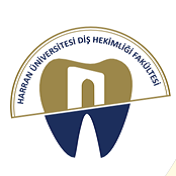 DİŞ HEKİMLĞİ FAKÜLTESİUzmanlık Eğitimi Bitirme Sınavı Başvuru FormuAdı Soyadı			:Tez Başlığı			:Anabilim Dalı			:Tez Danışmanı			:Tez Savunması Jürisi		: Tez Savunma Tarihi		:	…/…/…....DEKANLIK MAKAMINAYukarıda bilgileri verilen anabilim dalımız uzmanlık öğrencisinin uzmanlık tezi jüri tarafından kabul edilmiştir. Uzmanlık Bitirme Sınav jürisinin, sınav yeri ve tarihinin belirlenmesi hususunda gereğini arz ederim. 																		  			         Anabilim Dalı BaşkanıEk:TezEğitim Karnesi